CURRICULUM VITAEJOBY ELECTRONICS & INSTRUMENTATION ENGINEER                                                                                       Holding Valid UAE driving License E-mail: joby.363602@2freemail.com PROFILEAnalytical thinker and resourceful engineer with over four years of experience in instrumentation, calibration, process and quality control. Proven track record of designing, developing, installing, managing, and maintaining equipment to monitor and control engineering systems, machinery, and processes. Exceptional technical savvy with strong expertise and knowledge in PLC and SCADA Systems. Excel in resolving challenges with innovative solutions to improve processes, increase efficiency and generate bottom line results.Areas of Expertise & Technical SkillsPROFFESSIONAL EXPERIENCE   IN UAE                                                                                                                                                                    SEPTEMBER 2015 TO PRESENT1. Name                          :  UAE ARMED FORCES(MILITARY,CHEMICAL DEFENSE),ABUDHABI     Role                            :  INSTRUMENT ENGINEER (TECHNICAL ASSISTANCE) DescriptionDirect and coordinate the proper functioning and development of all labs present in the main chemical lab under chemical defense. Supervise routine functions on site, and deliver proactive technical and engineering support to maximise operational efficiency. Collaborate with clients, subcontractors and other professional staff, whilst ensuring the completion of tasks within agreed specifications, budgets and timescales. Generate and revise site reports, technical details, comparisons and all other documents accurately. Produce RFQ’s and purchase orders to procure inventory on economical price according to the contract procedures. Carry out data analysis to determine and resolve variations, as well as execute calibration and inspection of all test instruments.Key Projects:Installation of gas piping with the point of use regulatorsFacilitate in the successful execution of a project associated to the installation and piping work for the gas, compressed air, and vacuum from the gas cabinet room to the laboratory.Support sub-contractors to supply high quality pipes, regulators, and other items required for the project.Installation work for Millipore water purification systemCultivate robust relationships with sub-contractors, and function in close collaboration with them to provide spare parts and other necessary items within time and budget and time constraints.Exhibit excellent expertise to administer and assist workers for the installation of new MILLIQ ADVANTAGE A10 Water Purification system in the laboratory.SYSTEMS AND INSTRUMENTS HANDLEDAnalytical Instruments: GCMS, FTIR, ICPMS, ATOMIC ABSORPTION (PERKIN ELMER)Textile Instruments: PICK COUNTER, COLOUR FASTNESS TESTER (JAMES HEAL)Chemical Instruments: pH METER, TDS METER, SPECTROPHOTOMETER                                                                                                                           AUGUST 2013 TO AUGUST 2015(2 YEAR)2. Company name        :  OMEGA MEASURING & CALIBRATION LAB, DUBAI      Role                               :  CALIBRATION ENGINEERDescriptionHeld accountable for calibration of temperature, pressure instruments, weighing balances, pH meters, flow meters, and flow transmitters. Monitored maintenance, servicing, troubleshooting and fault finding in the field instrument. Designed test and calibration reports, certificates, and all necessary documents before and after calibration. Rapidly responded to all in person, telephone, and email enquiries in professional and courteous manner.Devised and implemented all reference standards to perform calibration, and create essential documents, while conducting intermediate and preventive maintenance checks to ensure accuracy of those standards.Formulated and calculated uncertainty of measurements for different calibration jobs to avoid variances.Adhered all ISO 9001:2008 procedure and ISO/IEC 17025:2005 quality procedures to prepare precise method statements, processes, techniques, and work instructions.SYSTEMS AND INSTRUMENTS HANDLEDTemperature Gauges: WIKA, ASHCROFT, NOSHOK Pressure Gauges: WIKA, ASHCROFT, NOSHOKWeighing Systems: Metler Toledo, Toyo Series, ENDELMultifunction Calibrators: FLUKE 726, TIME ELECTRONICSSafety Equipment’s, Digital Multimeters, Linear InstrumentsGas Detectors (CH4, O2, H2S, CO, SO2): BW, CROWCON, Teledyne, DRAGER, RKI, RAE, Industrial Scientific, MSAPROFFESSIONAL EXPERIENCE   IN INDIA                                                               MAY 2012 TO APRIL 2013. (1 YEAR)                                  1. Company name        :  LUCAS TVS , CHENNAI     Role                               :  JUNIOR ENGG TRAINEE DescriptionContributed positively to team efforts to build mechanical design of balancing machine of stator and alternator. Leveraged technical skills by constituting technical proposals, and interpreting customer specifications.Developed deep knowledge of PLC and SCADA programming, and devices by the interface of PLC systems.Operated in alliance with engineers and project managers regarding design parameters for client projects. EDUCATIONAL QUALIFICATIONS & CERTIFICATIONSExecutive M.B.A in Logistics And Supply Chain Management.					2016-2017B.E in Electronics & Instrumentation Engineering from Anna University, India with 80%.		2008-2012PLUS TWO from Kerala Board of Higher Secondary Education, India with 83%.			2006-2008Certified Course for PLC, SCADA, and MMI.							2011-2012PERSONAL DETAILS Date of birth			: 17-05-1989Marital Status			: Married Languages Known		: English, Hindi, Malayalam, and TamilNationality			: INDIANDECLARATION       I hereby declare that the information furnished above is true to best of my knowledge and belief. Place: Dubai                                                                                                                                                             JOBY  Date:                                                                                                                                                                                                    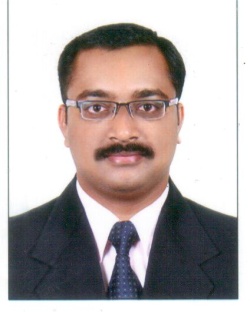 Technical SupportSafety EquipmentLiner InstrumentsContract NegotiationsEngineering RegulationsStrategic Analysis & ReportingTroubleshooting & Fault FindingProcess ImprovementsTeam LeadershipOperating SystemInternet ApplicationsMS Office Suite